РАСПОРЯЖЕНИЕГУБЕРНАТОРА КРАСНОЯРСКОГО КРАЯОБ УТВЕРЖДЕНИИ ПЛАНА МЕРОПРИЯТИЙ ПО РЕАЛИЗАЦИИВ 2024 - 2026 ГОДАХ СТРАТЕГИИ ГОСУДАРСТВЕННОЙ ПОЛИТИКИРОССИЙСКОЙ ФЕДЕРАЦИИ В ОТНОШЕНИИ РОССИЙСКОГО КАЗАЧЕСТВАНА 2021 - 2030 ГОДЫ НА ТЕРРИТОРИИ КРАСНОЯРСКОГО КРАЯ1. В соответствии с Указом Президента Российской Федерации от 09.08.2020 N 505 "Об утверждении Стратегии государственной политики Российской Федерации в отношении российского казачества на 2021 - 2030 годы", статьей 90 Устава Красноярского края, учитывая Распоряжение Правительства Российской Федерации от 18.11.2023 N 3248-р, утвердить план мероприятий по реализации в 2024 - 2026 годах Стратегии государственной политики Российской Федерации в отношении российского казачества на 2021 - 2030 годы на территории Красноярского края согласно приложению.2. Признать утратившими силу:Распоряжение Губернатора Красноярского края от 30.12.2020 N 656-рг "Об утверждении плана мероприятий по реализации в 2022 - 2023 годах Стратегии государственной политики Российской Федерации в отношении российского казачества на 2021 - 2030 годы на территории Красноярского края";Распоряжение Губернатора Красноярского края от 08.08.2022 N 493-рг "О внесении изменений в Распоряжение Губернатора Красноярского края от 30.12.2020 N 656-рг "Об утверждении плана мероприятий по реализации в 2021 - 2023 годах Стратегии государственной политики Российской Федерации в отношении российского казачества на 2021 - 2030 годы на территории Красноярского края".3. Опубликовать Распоряжение на "Официальном интернет-портале правовой информации Красноярского края" (www.zakon.krskstate.ru).4. Распоряжение вступает в силу со дня подписания.Губернатор краяМ.М.КОТЮКОВКрасноярск8 февраля 2024 годаN 59-ргПриложениек РаспоряжениюГубернатора Красноярского краяот 8 февраля 2024 г. N 59-ргПЛАНМЕРОПРИЯТИЙ ПО РЕАЛИЗАЦИИ В 2024 - 2026 ГОДАХ СТРАТЕГИИГОСУДАРСТВЕННОЙ ПОЛИТИКИ РОССИЙСКОЙ ФЕДЕРАЦИИ В ОТНОШЕНИИРОССИЙСКОГО КАЗАЧЕСТВА НА 2021 - 2030 ГОДЫ(ДАЛЕЕ - СТРАТЕГИЯ) <*> НА ТЕРРИТОРИИ КРАСНОЯРСКОГО КРАЯ--------------------------------<*> Утверждена Указом Президента Российской Федерации от 09.08.2020 N 505 "Об утверждении Стратегии государственной политики Российской Федерации в отношении российского казачества на 2021 - 2030 годы".<**> Исполнение мероприятий носит рекомендательный характер для исполнителя мероприятия.<***> Разработка документа носит для исполнителя рекомендательный характер.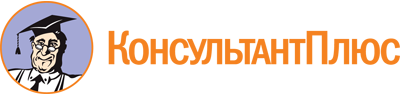 Распоряжение Губернатора Красноярского края от 08.02.2024 N 59-рг
"Об утверждении плана мероприятий по реализации в 2024 - 2026 годах Стратегии государственной политики Российской Федерации в отношении Российского казачества на 2021 - 2030 годы на территории Красноярского края"Документ предоставлен КонсультантПлюс

www.consultant.ru

Дата сохранения: 11.06.2024
 8 февраля 2024 годаN 59-ргN п/пНаименование мероприятияСрок исполненияОтветственный исполнительНаправление реализации задачи СтратегииЦелевой показатель исполнения мероприятияДокумент, подтверждающий исполнение мероприятия12345671Совершенствование механизма привлечения членов казачьих обществ к несению государственной и иной службыСовершенствование механизма привлечения членов казачьих обществ к несению государственной и иной службыСовершенствование механизма привлечения членов казачьих обществ к несению государственной и иной службыСовершенствование механизма привлечения членов казачьих обществ к несению государственной и иной службыСовершенствование механизма привлечения членов казачьих обществ к несению государственной и иной службыСовершенствование механизма привлечения членов казачьих обществ к несению государственной и иной службы1.1Разработка и обеспечение принятия нормативных правовых актов Красноярского края по вопросам российского казачествапостоянноминистерство образования Красноярского края, министерство культуры Красноярского края, агентство молодежной политики края и реализации программ общественного развития Красноярского края (далее - агентство молодежной политики края), управление общественных связей Губернатора Красноярского краяподпункт "а" пункта 13 Стратегииколичество принятых нормативных правовых актов Красноярского краянормативные правовые акты Красноярского края1.2Участие в мониторинге, проводимом Федеральным агентством по делам национальностей (далее - ФАДН России), востребованности членов Енисейского войскового казачьего общества (далее - ЕВКО) на государственной и иной службе российского казачества, к которой привлекаются члены казачьих обществпостоянноминистерство природных ресурсов и лесного комплекса Красноярского края, министерство экологии Красноярского края, агентство по гражданской обороне, чрезвычайным ситуациям и пожарной безопасности Красноярского края (далее - агентство по ГО и ЧС края)подпункт "е" пункта 13 Стратегииколичество членов ЕВКО, привлекаемых к несению государственной и иной службыотчет в ФАДН России, направляемый в рамках исполнения Распоряжения Правительства Российской Федерации от 18.11.2023 N 3248-р (далее - отчет в ФАДН России)1.3Обеспечение организации и проведения первоначальной постановки на воинский учет граждан - членов казачьих обществежегодновоенный комиссариат Красноярского края (далее - ВККК) <**>, ЕВКО <**>подпункт "г" пункта 13 Стратегииколичество граждан - членов казачьих обществ, прошедших постановку на первоначальный воинский учетрешения ВККК <***>1.4Обеспечение включения членов казачьих обществ в состав краевой призывной комиссии, призывных комиссий, образованных в муниципальных районах, муниципальных и городских округах Красноярского краяежегодноВККК <**>, ЕВКО <**>подпункт "г" пункта 13 Стратегииколичество членов казачьих обществ, включенных в состав призывных комиссийправовые акты об утверждении составов призывных комиссий1.5Обеспечение организации и проведения призыва граждан - членов казачьих обществ на военную службу, направления их для ее прохождения в соединения и воинские части Вооруженных Сил Российской Федерации, комплектуемые членами казачьих обществежегодноВККК <**>подпункт "г" пункта 13 Стратегииколичество граждан - членов казачьих обществ, призванных и направленных для прохождения военной службы в комплектуемые членами казачьих обществ воинские части Вооруженных Сил Российской Федерациидоклад представителя ВККК на заседании рабочей группы для разработки предложений по делам казачества в Красноярском крае, созданной в соответствии с Распоряжением Губернатора Красноярского края от 07.07.2009 N 258-рг "О создании рабочей группы для разработки предложений по делам казачества в Красноярском крае" (далее - РГ) <***>1.6Заключение членами казачьих обществ, пребывающими в запасе, контрактов на прохождение военной службы в Вооруженных Силах Российской ФедерациипостоянноВККК <**>, ЕВКО <**>подпункт "г" пункта 13 Стратегииколичество граждан - членов казачьих обществ, пребывающих в запасе, заключивших контракты на прохождение военной службы в Вооруженных Силах Российской Федерациидоклад представителя ВККК на заседании РГ <***>1.7Заключение членами казачьих обществ, пребывающими в запасе, контрактов о пребывании в мобилизационном людском резерве Вооруженных Сил Российской ФедерациипостоянноВККК <**>, ЕВКО <**>подпункт "г" пункта 13 Стратегииколичество граждан - членов казачьих обществ, пребывающих в запасе, заключивших контракты о пребывании в мобилизационном людском резерве Вооруженных Силах Российской Федерациидоклад представителя ВККК на заседании РГ <***>1.8Обеспечение участия членов казачьих обществ, пребывающих в запасе Вооруженных Сил Российской Федерации, в военных сборахежегодноВККК <**>, ЕВКО <**>подпункт "д" пункта 13 Стратегииколичество граждан - членов казачьих обществ, пребывающих в запасе Вооруженных Сил Российской Федерации, участвующих в военных сборахдоклад представителя ЕВКО на заседании РГ <***>1.9Привлечение членов казачьих обществ к участию в охране общественного порядка в составе народных дружин, созданных в соответствии с Федеральным законом от 02.04.2014 N 44-ФЗ "Об участии граждан в охране общественного порядка"постоянноГлавное управление Министерства внутренних дел Российской Федерации по Красноярскому краю (далее - ГУ МВД России по Красноярскому краю) <**>, ЕВКО <**>подпункт "е" пункта 13 Стратегииколичество членов казачьих обществ, участвующих в охране общественного порядка в составе народных дружиндоклад представителя ГУ МВД России по Красноярскому краю на заседании РГ <***>1.10Привлечение членов казачьих обществ к реализации мероприятий по предупреждению и ликвидации чрезвычайных ситуаций и последствий стихийных бедствий, гражданской обороне, обеспечению пожарной безопасностипостоянноГлавное управление Министерства Российской Федерации по делам гражданской обороны, чрезвычайным ситуациям и ликвидации последствий стихийных бедствий по Красноярскому краю (далее - ГУ МЧС России по Красноярскому краю) <**>, агентство по ГО и ЧС края, ЕВКО <**>подпункт "е" пункта 13 Стратегииколичество членов казачьих обществ, привлеченных к участию в мероприятиях по предупреждению и ликвидации чрезвычайных ситуаций и последствий стихийных бедствий, гражданской обороне, обеспечению пожарной безопасностиотчет в ФАДН России1.11Обучение членов ЕВКО, входящих в состав добровольной пожарной охраны, по программам профессиональной подготовки и программам повышения квалификации добровольных пожарных2024 - 2026 годыГУ МЧС России по Красноярскому краю <**>, ЕВКО <**>подпункт "е" пункта 13 Стратегииколичество членов ЕВКО, входящих в состав добровольной пожарной охраны, прошедших обучениедоклад представителя ГУ МЧС России по Красноярскому краю на заседании РГ <***>1.12Привлечение членов ЕВКО, входящих в состав добровольной пожарной охраны, к отработке совместных действий с пожарно-спасательными подразделениями при проведении пожарно-тактических учений и занятий в рамках пожарно-спасательных гарнизоновпостоянноГУ МЧС России по Красноярскому краю <**>, агентство по ГО и ЧС края, ЕВКО <**>подпункт "е" пункта 13 Стратегииколичество членов ЕВКО, входящих в состав добровольной пожарной охраны, привлеченных к отработке совместных действийотчет в ФАДН России1.13Привлечение членов казачьих обществ к участию в мероприятиях, направленных на обеспечение природоохранной деятельности и экологической безопасностиежегодноминистерство природных ресурсов и лесного комплекса Красноярского края, министерство экологии Красноярского края, ЕВКО <**>подпункт "е" пункта 13 Стратегииколичество членов казачьих обществ, участвующих в мероприятиях по обеспечению природоохранной деятельности и экологической безопасностиотчет в ФАДН России1.14Привлечение членов казачьих обществ к участию в мероприятиях по профилактике немедицинского потребления наркотических средств и психотропных веществ среди подростков и молодежиежегодноГУ МВД России по Красноярскому краю <**>, ЕВКО <**>подпункт "ж" пункта 13 Стратегииколичество членов казачьих обществ, участвующих в мероприятиях по профилактике немедицинского потребления наркотических средств и психотропных веществ среди подростков и молодежиотчет в ФАДН России1.15Организация отбора и направления допризывной казачьей молодежи для обучения в военных профессиональных образовательных организациях и военных образовательных организациях высшего образованияежегодноВККК <**>, ЕВКО <**>подпункт "з" пункта 13 Стратегииколичество допризывной казачьей молодежи, прошедшей обучение в образовательных организацияхдоклад представителя ВККК на заседании РГ <***>1.16Участие в реализации мероприятий по развитию системы непрерывного образования российского казачествапостоянноминистерство образования Красноярского края, ЕВКО <**>подпункт "з" пункта 13 Стратегииколичество членов казачьих обществ, прошедших подготовку в системе непрерывного образования российского казачестваотчет в ФАДН России2Поддержка взаимодействия между казачьими обществами и иными объединениями казаковПоддержка взаимодействия между казачьими обществами и иными объединениями казаковПоддержка взаимодействия между казачьими обществами и иными объединениями казаковПоддержка взаимодействия между казачьими обществами и иными объединениями казаковПоддержка взаимодействия между казачьими обществами и иными объединениями казаковПоддержка взаимодействия между казачьими обществами и иными объединениями казаков2.1Обеспечение проведения заседаний РГ с участием представителей казачьих обществ и иных объединений казаковежегодноуправление общественных связей Губернатора Красноярского краяподпункт "б" пункта 14 Стратегииколичество заседаний РГпротоколы заседаний РГ2.2Организация семинаров, круглых столов, направленных на выработку форм взаимодействия между казачьими обществами и иными объединениями казаковежегодноЕВКО <**>, иные объединения казаков <**>подпункты "в", "г" пункта 14 Стратегииколичество проведенных мероприятий, количество участников мероприятийдоклады представителей ЕВКО, иных объединений казаков на заседании РГ <***>2.3Оказание гуманитарной и иной помощи членам казачьих обществ и иных объединений казаков, участвующим (содействующим) в выполнении задач, возложенных на Вооруженные Силы Российской Федерации в период проведения специальной военной операциипостоянноагентство по управлению государственным имуществом Красноярского края, ЕВКО <**>, иные объединения казаков <**>подпункт "в" пункта 14 Стратегииколичество членов казачьих обществ и иных объединений казаков, которым оказана помощьотчет в ФАДН России2.4Оказание помощи семьям членов казачьих обществ и иных объединений казаков, тяжелораненых или погибших в ходе проведения специальной военной операциипостоянноминистерство социальной политики Красноярского края, министерство здравоохранения Красноярского края, агентство труда и занятости населения Красноярского края, ЕВКО <**>, иные объединения казаков <**>подпункт "в" пункта 14 Стратегииколичество семей казаков, которым оказана помощьотчет в ФАДН России3Содействие воспитанию подрастающего поколения в духе патриотизма, гражданской ответственности и готовности к служению Отечеству с опорой на духовно-нравственные основы и ценности российского казачества, обеспечение участия российского казачества в реализации государственной молодежной политикиСодействие воспитанию подрастающего поколения в духе патриотизма, гражданской ответственности и готовности к служению Отечеству с опорой на духовно-нравственные основы и ценности российского казачества, обеспечение участия российского казачества в реализации государственной молодежной политикиСодействие воспитанию подрастающего поколения в духе патриотизма, гражданской ответственности и готовности к служению Отечеству с опорой на духовно-нравственные основы и ценности российского казачества, обеспечение участия российского казачества в реализации государственной молодежной политикиСодействие воспитанию подрастающего поколения в духе патриотизма, гражданской ответственности и готовности к служению Отечеству с опорой на духовно-нравственные основы и ценности российского казачества, обеспечение участия российского казачества в реализации государственной молодежной политикиСодействие воспитанию подрастающего поколения в духе патриотизма, гражданской ответственности и готовности к служению Отечеству с опорой на духовно-нравственные основы и ценности российского казачества, обеспечение участия российского казачества в реализации государственной молодежной политикиСодействие воспитанию подрастающего поколения в духе патриотизма, гражданской ответственности и готовности к служению Отечеству с опорой на духовно-нравственные основы и ценности российского казачества, обеспечение участия российского казачества в реализации государственной молодежной политики3.1Проведение физкультурных и спортивных мероприятий среди казачьей молодежипостоянноминистерство спорта Красноярского края, ЕВКО <**>, иные объединения казаков <**>подпункт "е" пункта 15 Стратегииколичество проведенных мероприятий, количество участников мероприятийотчет в ФАДН России3.2Проведение совместных с казачьими обществами и иными объединениями казаков мероприятий, посвященных памятным датам в истории Отечества, дням славы русского оружия - дням воинской славы России, иным датам, связанным с военной историей российского казачестваежегодноагентство молодежной политики края, министерство образования Красноярского края, министерство культуры Красноярского края, ЕВКО <**>, иные объединения казаков <**>подпункт "д" пункта 15 Стратегииколичество проведенных мероприятий, количество участников мероприятийдоклады представителей агентства молодежной политики края, министерства образования Красноярского края, министерства культуры Красноярского края на заседании РГ3.3Привлечение казачьей молодежи и членов ЕВКО к проведению молодежно-патриотической акции "День призывника"ежегодноагентство молодежной политики края, министерство образования Красноярского края, ЕВКО <**>подпункт "м" пункта 15 Стратегииколичество человек, привлеченных к акцииотчет в ФАДН России3.4Оказание содействия созданию и развитию казачьих молодежных центров военно-патриотического воспитания и подготовки казачьей молодежи к военной службеежегодноагентство молодежной политики края, ЕВКО <**>подпункт "л" пункта 15 Стратегииколичество казачьих молодежных центровотчет в ФАДН России3.5Обеспечение информационной и методической поддержки образовательных организаций, реализующих образовательные программы с учетом культурно- исторических традиций и ценностей российского казачествапостоянноминистерство образования Красноярского краяподпункт "а" пункта 15 Стратегииколичество проведенных мероприятий; количество участников мероприятийотчет в ФАДН России3.6Реализация в краевом государственном бюджетном общеобразовательном учреждении "Кедровый кадетский корпус" (далее - КГБОУ "Кедровый кадетский корпус") образовательных программ с учетом культурно-исторических традиций и ценностей российского казачестваежегодноминистерство образования Красноярского края, ЕВКО <**>подпункт "а" пункта 15 Стратегиивыполнение образовательных программ с учетом культурно-исторических традиций и ценностей российского казачества КГБОУ "Кедровый кадетский корпус"учебный план, образовательные программы с учетом культурно-исторических традиций и ценностей российского казачества3.7Обеспечение функционирования казачьего кадетского корпуса на базе Подтесовского филиала краевого государственного автономного профессионального образовательного учреждения "Красноярский техникум транспорта и сервиса" (далее - казачий кадетский корпус)2024 - 2026 годыминистерство образования Красноярского края, ЕВКО <**>подпункт "а" пункта 15 Стратегиивыполнение образовательных и воспитательных программ казачьего кадетского корпусадоклад представителя министерства образования Красноярского края на заседании РГ3.8Участие в проведении международной научно-практической конференции "Церковь и казачество: соработничество на благо Отечества" в рамках Международных образовательных Рождественских чтенийежегодноминистерство образования Красноярского края, министерство культуры Красноярского края, агентство молодежной политики края, ЕВКО <**>подпункт "ж" пункта 15 Стратегииколичество участников мероприятияотчет в ФАДН России3.9Участие в проведении Евразийского форума казачьей молодежи "Казачье единство"ежегодноагентство молодежной политики края, ЕВКО <**>подпункт "к" пункта 15 Стратегииколичество участников мероприятияотчет в ФАДН России3.10Организация участия образовательных организаций, осуществляющих образовательную деятельность с использованием культурно-исторических традиций казачества, в региональном этапе Всероссийской военно-спортивной игры "Казачий сполох"ежегодноминистерство образования Красноярского края, ЕВКО <**>подпункт "е" пункта 15 Стратегииколичество участников мероприятияотчет в ФАДН России3.11Организация участия образовательной организации - победителя регионального этапа в заключительном (финальном) этапе Всероссийской военно-спортивной игры "Казачий сполох"ежегодноминистерство образования Красноярского края, ЕВКО <**>подпункт "е" пункта 15 Стратегииколичество участников мероприятияотчет в ФАДН России3.12Организация участия ЕВКО во Всероссийском слете казачьей молодежи "Готов к труду и обороне"ежегодноагентство молодежной политики края, ЕВКО <**>подпункт "е" пункта 15 Стратегииколичество участников мероприятияотчет в ФАДН России3.13Организация участия ЕВКО в региональном и заключительном (финальном) этапах Всероссийской спартакиады допризывной казачьей молодежиежегодноагентство молодежной политики края, ЕВКО <**>подпункт "е" пункта 15 Стратегииколичество участников мероприятияотчет в ФАДН России3.14Организация участия образовательных организаций, реализующих образовательные программы с учетом культурно-исторических традиций и ценностей российского казачества, в смотре-конкурсе на звание "Лучший казачий кадетский корпус", Всероссийском конкурсе на звание "Лучший казачий класс", смотре-конкурсе "Лучший казачий кадетский класс Сибирского федерального округа"ежегодноминистерство образования Красноярского края, ЕВКО <**>подпункт "н" пункта 15 Стратегииколичество участников мероприятийотчет в ФАДН России3.15Организация участия казачьей молодежи во Всероссийском форуме (слете) казачьей молодежиежегодноагентство молодежной политики края, ЕВКО <**>подпункт "о" пункта 15 Стратегииколичество участников мероприятияотчет в ФАДН России3.16Привлечение казачьей молодежи к участию в мероприятиях Всероссийской форумной кампании и Всероссийском конкурсе молодежных проектовежегодноагентство молодежной политики края, ЕВКО <**>подпункт "о" пункта 15 Стратегииколичество проведенных мероприятий, количество поддержанных проектовотчет в ФАДН России3.17Оказание информационной, методической поддержки членам ЕВКО и иных объединений казаков, реализующих социально ориентированные проекты, в конкурсах на получение грантов, организуемых федеральными органами исполнительной власти, исполнительными органами Красноярского края, органами местного самоуправления муниципальных образований Красноярского краяежегодноагентство молодежной политики краяподпункт "и" пункта 15 Стратегииколичество проведенных мероприятий, количество участников мероприятийотчет в ФАДН России4Содействие сохранению и развитию культуры российского казачестваСодействие сохранению и развитию культуры российского казачестваСодействие сохранению и развитию культуры российского казачестваСодействие сохранению и развитию культуры российского казачестваСодействие сохранению и развитию культуры российского казачестваСодействие сохранению и развитию культуры российского казачества4.1Поддержка мероприятий в сфере культуры российского казачестваежегодноминистерство культуры Красноярского края, органы местного самоуправления муниципальных образований Красноярского края <**>подпункт "в" пункта 16 Стратегииколичество проведенных мероприятий, количество участников мероприятийотчет в ФАДН России4.2Обеспечение формирования и деятельности центров (отделов) казачьей культурыпостоянноминистерство культуры Красноярского края, ЕВКО <**>, иные объединения казаков <**>подпункт "д" пункта 16 Стратегииколичество центров (отделов) казачьей культурыдоклад представителя министерства культуры Красноярского края на заседании РГ4.3Поддержка социокультурных проектов муниципальных учреждений культуры и образовательных организаций в области культуры, в том числе направленных на сохранение и развитие культурных традиций казачества, в рамках государственной программы Красноярского края "Развитие культуры и туризма", утвержденной Постановлением Правительства Красноярского края от 30.09.2013 N 511-п "Об утверждении государственной программы Красноярского края "Развитие культуры и туризма"ежегодноминистерство культуры Красноярского краяподпункты "в", "г", "е" пункта 16 Стратегииколичество социокультурных проектов, направленных на сохранение и развитие культурных традиций казачества, которым оказана государственная поддержкапостановление Правительства Красноярского края об утверждении распределения субсидий из краевого бюджета бюджетам муниципальных образований Красноярского края для постоянно действующих коллективов самодеятельного художественного творчества Красноярского края (любительских творческих коллективов) на поддержку творческих фестивалей и конкурсов, в том числе для детей и молодежи4.4Предоставление субсидий на финансовое обеспечение выполнения государственного задания краевым государственным бюджетным учреждением культуры "Центр культурных инициатив" по проведению регионального этапа Всероссийского фольклорного конкурса "Казачий круг" и организации участия победителя регионального этапа во Всероссийском фольклорном конкурсе "Казачий круг"ежегодноминистерство культуры Красноярского края, краевое государственное бюджетное учреждение культуры "Центр культурных инициатив", ЕВКО <**>подпункты "в", "г", "е" пункта 16 Стратегииколичество участников мероприятияотчет в ФАДН России4.5Привлечение творческих казачьих коллективов и исполнителей к участию в культурно-просветительских проектах, информационно-агитационных акциях и других мероприятияхпостоянноминистерство культуры Красноярского края, органы местного самоуправления муниципальных образований Красноярского края <**>, ЕВКО <**>, иные объединения казаков <**>подпункт "г" пункта 16 Стратегииколичество проведенных мероприятийотчет в ФАДН России4.6Организация выступлений казачьих творческих коллективов и исполнителей перед личным составом комплектуемых членами казачьих обществ и иных объединений казаков воинских частей, добровольческих формирований в составе Вооруженных Сил Российской ФедерациипостоянноВККК <**>, министерство культуры Красноярского края, ЕВКО <**>, иные объединения казаков <**>подпункт "е" пункта 16 Стратегииколичество проведенных мероприятийотчет в ФАДН России4.7Участие министерства культуры Красноярского края в мониторинге состояния казачьей культуры в Красноярском крае, проводимом Министерством культуры Российской Федерации2024, 2026 годыминистерство культуры Красноярского краяподпункт "а" пункта 16 Стратегииучастие в мониторингеотчет в ФАДН России5Поддержка социально-экономического развития российского казачестваПоддержка социально-экономического развития российского казачестваПоддержка социально-экономического развития российского казачестваПоддержка социально-экономического развития российского казачестваПоддержка социально-экономического развития российского казачестваПоддержка социально-экономического развития российского казачества5.1Мониторинг мер государственной поддержки казачьих обществ и иных объединений казаков в рамках законодательства Российской Федерацииежегодноуправление общественных связей Губернатора Красноярского краяподпункт "а" пункта 17 Стратегииучастие в мониторингеотчет в ФАДН России5.2Предоставление ЕВКО субсидии на финансовое обеспечение затрат на осуществление его деятельностиежегодноагентство молодежной политики края, ЕВКО <**>подпункт "б" пункта 17 Стратегииколичество мероприятий, реализованных ЕВКО за счет средств субсидии на финансовое обеспечение затрат на осуществление его деятельностиприказ агентства молодежной политики края о предоставлении ЕВКО субсидии на финансовое обеспечение затрат на осуществление его деятельности5.3Содействие привлечению частной охранной организации "Енисейское казачье войско" к обеспечению охраны объектов социальной сферы различных форм собственности2024 - 2026 годыЕВКО <**>подпункт "д" пункта 17 Стратегииколичество заключенных договоров (соглашений)отчет в ФАДН России5.4Информирование членов казачьих обществ о действующих мерах поддержки в сфере сельскохозяйственного производства, а также в других сферах хозяйственной и иной приносящей доход деятельности, предоставляемых исполнительными органами Красноярского края по отдельным запросам казачьих обществпостоянноминистерство сельского хозяйства Красноярского края, агентство развития малого и среднего предпринимательства Красноярского краяподпункт "г" пункта 17 Стратегииколичество членов казачьих обществ, получивших информационную поддержкуотчет в ФАДН России6Поддержка международного сотрудничества российского казачества, развития международных контактов российского казачества с казаками-соотечественниками, проживающими за рубежомПоддержка международного сотрудничества российского казачества, развития международных контактов российского казачества с казаками-соотечественниками, проживающими за рубежомПоддержка международного сотрудничества российского казачества, развития международных контактов российского казачества с казаками-соотечественниками, проживающими за рубежомПоддержка международного сотрудничества российского казачества, развития международных контактов российского казачества с казаками-соотечественниками, проживающими за рубежомПоддержка международного сотрудничества российского казачества, развития международных контактов российского казачества с казаками-соотечественниками, проживающими за рубежомПоддержка международного сотрудничества российского казачества, развития международных контактов российского казачества с казаками-соотечественниками, проживающими за рубежом6.1Оказание организационно-информационной поддержки ЕВКО в проведении мероприятий казачьей направленности с использованием за рубежом площадок Федерального агентства по делам Содружества Независимых Государств, соотечественников, проживающих за рубежом, и по международному гуманитарному сотрудничествупостоянноминистерство культуры Красноярского края, министерство образования Красноярского края, министерство спорта Красноярского края, агентство молодежной политики края, ЕВКО <**>подпункт "е" пункта 18 Стратегииколичество проведенных мероприятийотчет в ФАДН России7Совершенствование информационного обеспечения взаимодействия органов государственной власти и органов местного самоуправления муниципальных образований края с казачьими обществами, расширение информирования общественности о деятельности российского казачестваСовершенствование информационного обеспечения взаимодействия органов государственной власти и органов местного самоуправления муниципальных образований края с казачьими обществами, расширение информирования общественности о деятельности российского казачестваСовершенствование информационного обеспечения взаимодействия органов государственной власти и органов местного самоуправления муниципальных образований края с казачьими обществами, расширение информирования общественности о деятельности российского казачестваСовершенствование информационного обеспечения взаимодействия органов государственной власти и органов местного самоуправления муниципальных образований края с казачьими обществами, расширение информирования общественности о деятельности российского казачестваСовершенствование информационного обеспечения взаимодействия органов государственной власти и органов местного самоуправления муниципальных образований края с казачьими обществами, расширение информирования общественности о деятельности российского казачестваСовершенствование информационного обеспечения взаимодействия органов государственной власти и органов местного самоуправления муниципальных образований края с казачьими обществами, расширение информирования общественности о деятельности российского казачества7.1Организация и проведение мероприятий по популяризации деятельности российского казачества среди молодежиежегодноагентство молодежной политики края, ЕВКО <**>, иные объединения казаков <**>подпункт "г" пункта 19 Стратегииколичество проведенных мероприятий, количество участников мероприятийотчет в ФАДН России7.2Сбор, подготовка и размещение информационных материалов о деятельности ЕВКО в газете "Енисейский казак"ежегодноЕВКО <**>подпункт "в" пункта 19 Стратегииколичество выпущенных номеров казачьей газетыпечатные издания7.3Информационное сопровождение реализации Стратегиипостоянноминистерство культуры Красноярского края, министерство образования Красноярского края, министерство спорта Красноярского края, министерство природных ресурсов и лесного комплекса Красноярского края, министерство экологии Красноярского края, министерство сельского хозяйства Красноярского края, агентство развития малого и среднего предпринимательства Красноярского края, агентство по ГО и ЧС края, агентство печати и массовых коммуникаций Красноярского края, агентство молодежной политики края, ЕВКО <**>, иные объединения казаков <**>подпункт "г" пункта 19 Стратегииколичество публикаций в средствах массовой информации и информационно-телекоммуникационной сети Интернетотчет в ФАДН России